Pielikums Nr.1Madonas novada pašvaldības domes15.02.2022. lēmumam Nr. 85(protokols Nr. 3, 16. p.)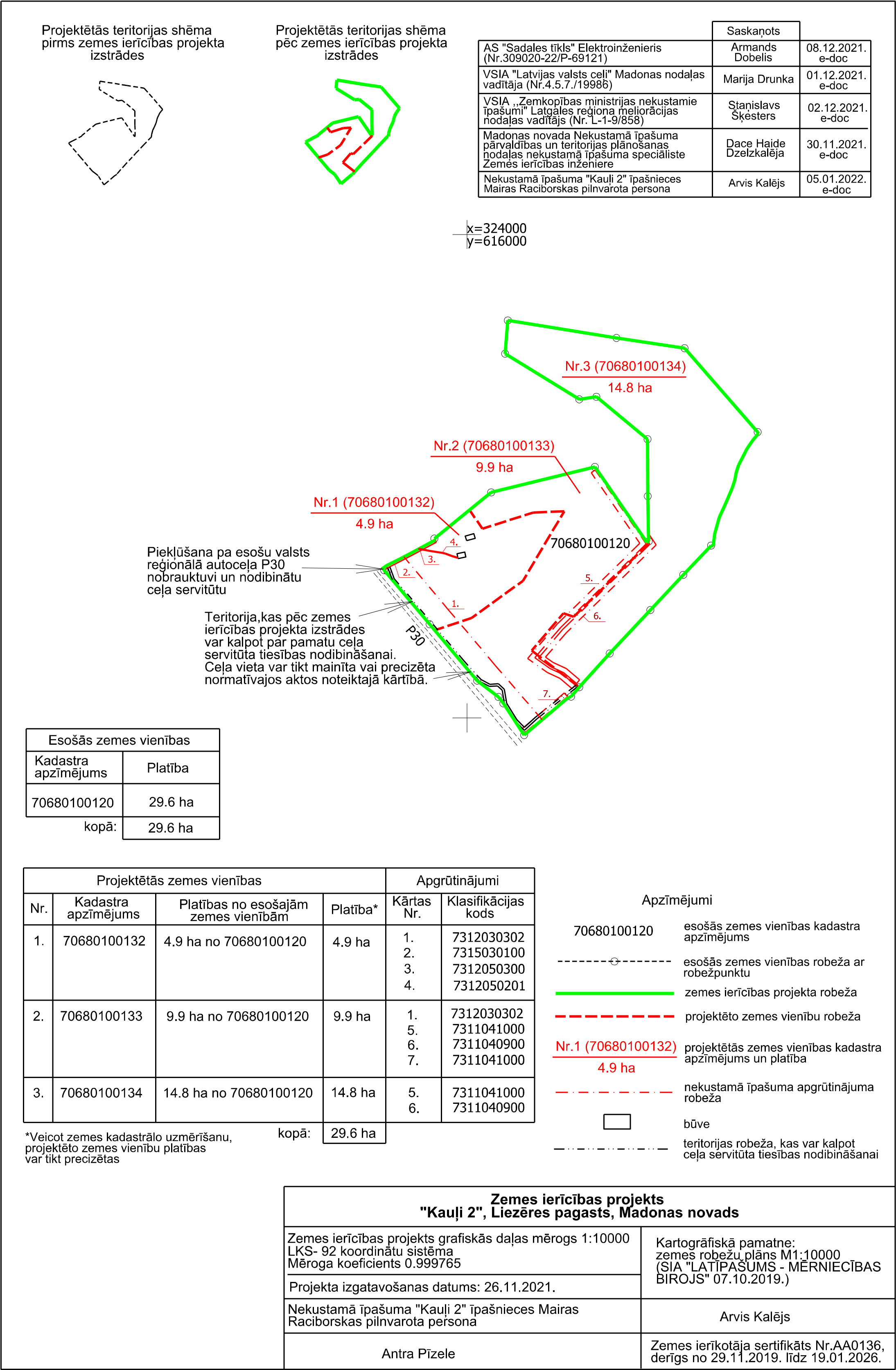 